Математический праздник 2017    1 тур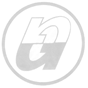 Задачи, в которых присутствует только ответ без решения и пояснения, не оцениваются5 классЗадача 1. Разрежьте фигуру на 4 одинаковых части (по форме и площади), чтобы каждая из них содержала 3 закрашенные клетки.Задача 2. Найдите все натуральные числа, которые больше своей последней цифры в шесть раз.Задача 3. Каждым ударом Илья Муромец  разбивает кусок скалы на четыре части. На сколько кусков он расколол скалу, если сделал 666 ударов?  Задача 4.   Круглая поляна обсажена деревьями. Леший и кикимора пошли вокруг поляны, считая деревья. Они идут в одном направлении, но начали в разных местах. Дерево, которое у кикиморы было седьмым, у лешего было двадцатым, а дерево, которое у лешего было седьмым, у кикиморы было девяносто третьим. Сколько деревьев растет вокруг поляны? Ответ объясните.Задача 5. Можно выложить 15 шариков в виде треугольника (как на картинке), но нельзя их выложить в виде квадрата (одного не хватает). Из какого количества шариков, не превышающего 50, можно выложить как треугольник, так и квадрат?Решения:Задача 1 пример: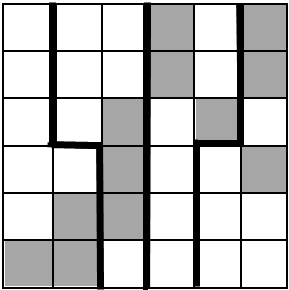 Задача 2    Решение.Цифры: 0, 1, 2, 3, 4, 5, 6, 7, 8, 9. 0 не подходит.1 · 6 = 6, 2·6 = 12, 3·6 = 18, 4·6 = 24, 5·6 = 30, 6·6 = 36, 7·6 = 42, 8·6 = 48, 9 ·6 = 54.Ответы:12, 24, 36, 48Задача 3. С каждым ударом общее число  кусков увеличивается на 3 (ведь из одного куска получается четыре). Вначале был один кусок –.  После 666 ударов образуется 1 + 3*666=1999 кусков.Задача 4. Дерево , которое у кикиморы было седьмым, у лешего было двадцатым. Отсчитаем шесть деревьев назад. Получается, что первое дерево кикиморы у лешего было четырнадцатым, а последнее ее дерево – тринадцатым. Седьмое дерево лешего у кикиморы было 93-м. отсчитаем шесть деревьев вперед. Получается, что тринадцатое дерево лешего – это 99-е дерево кикиморы. Поскольку оно у кикиморы последнее, всего деревьев – 99.Задача 5. Из шариков можно выложить квадрат только в том случае, если число всех шариков есть точный квадрат. Например 9, 16, 25 и т.п. Если же шарики можно выложить в виде треугольника, то их количество равно сумме последовательных натуральных чисел, начиная с 1 . значит, должно быть : 1+2+3+…+а=  к2. Из чисел, не превосходящих 50, указанному требованию удовлетворяет лишь  36.Математический праздник 2017    1 турЗадачи, в которых присутствует только ответ без решения и пояснения, не оцениваются6 класс1. К Васе пришли его одноклассники. Мама Васи спросила у него, сколько пришло гостей. Вася ответил: «Больше шести», а стоявшая рядом сестренка сказала: «Больше пяти». Сколько было гостей, если известно, что один ответ верный, а другой нет?2.  Водитель дальнобойного грузовика взглянул на приборы своей машины и увидел, что спидометр показывает число 25952. «Какое красивое число километров я проехал. Наверное, не скоро выпадет следующее красивое число» – подумал он. Однако, через 1 час 20 минут на спидометре высветилось следующее красивое число. С какой скоростью ехал грузовик?3. 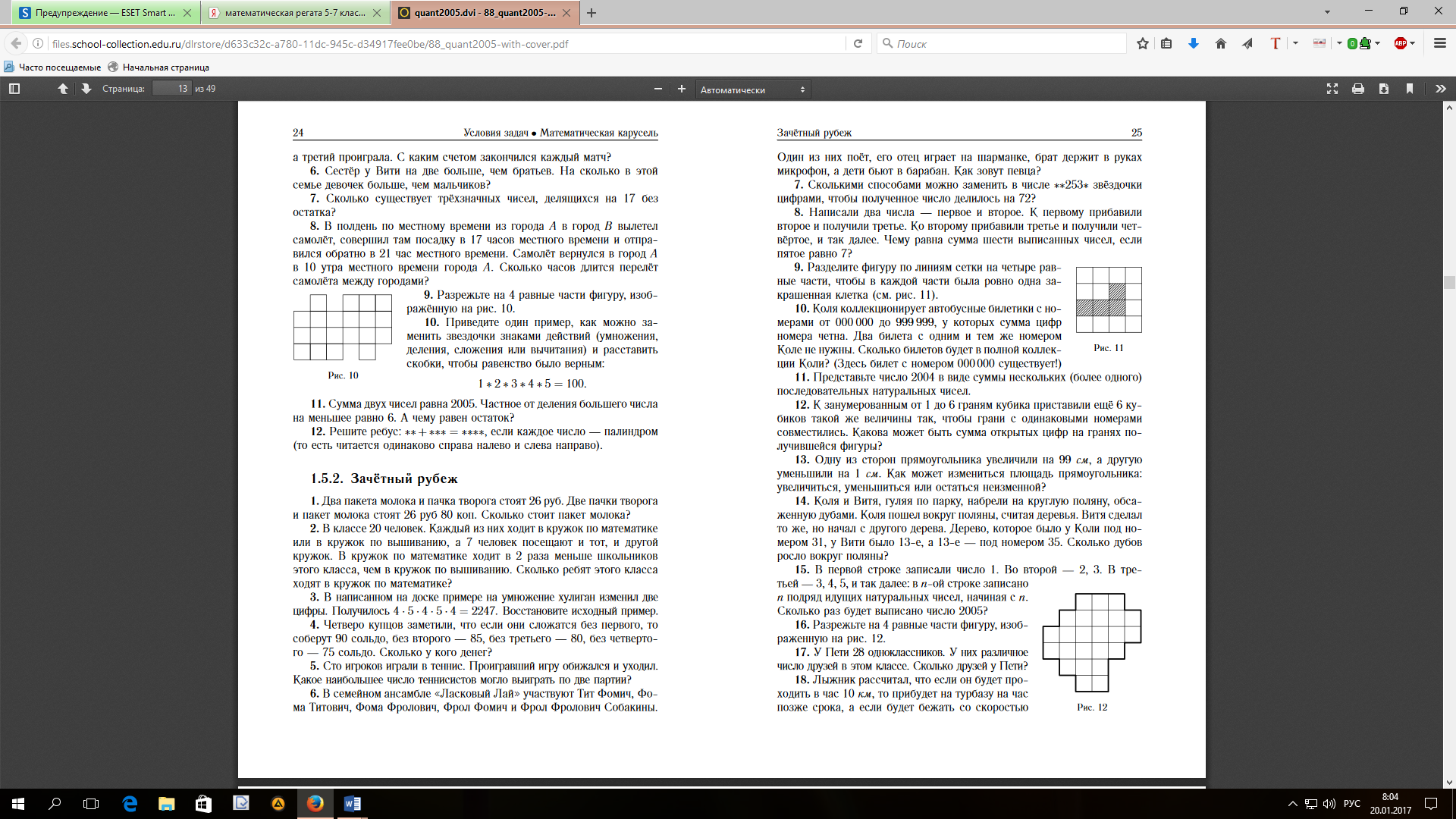 Разрежьте на 4 равные части фигуру, изображённую на рис4     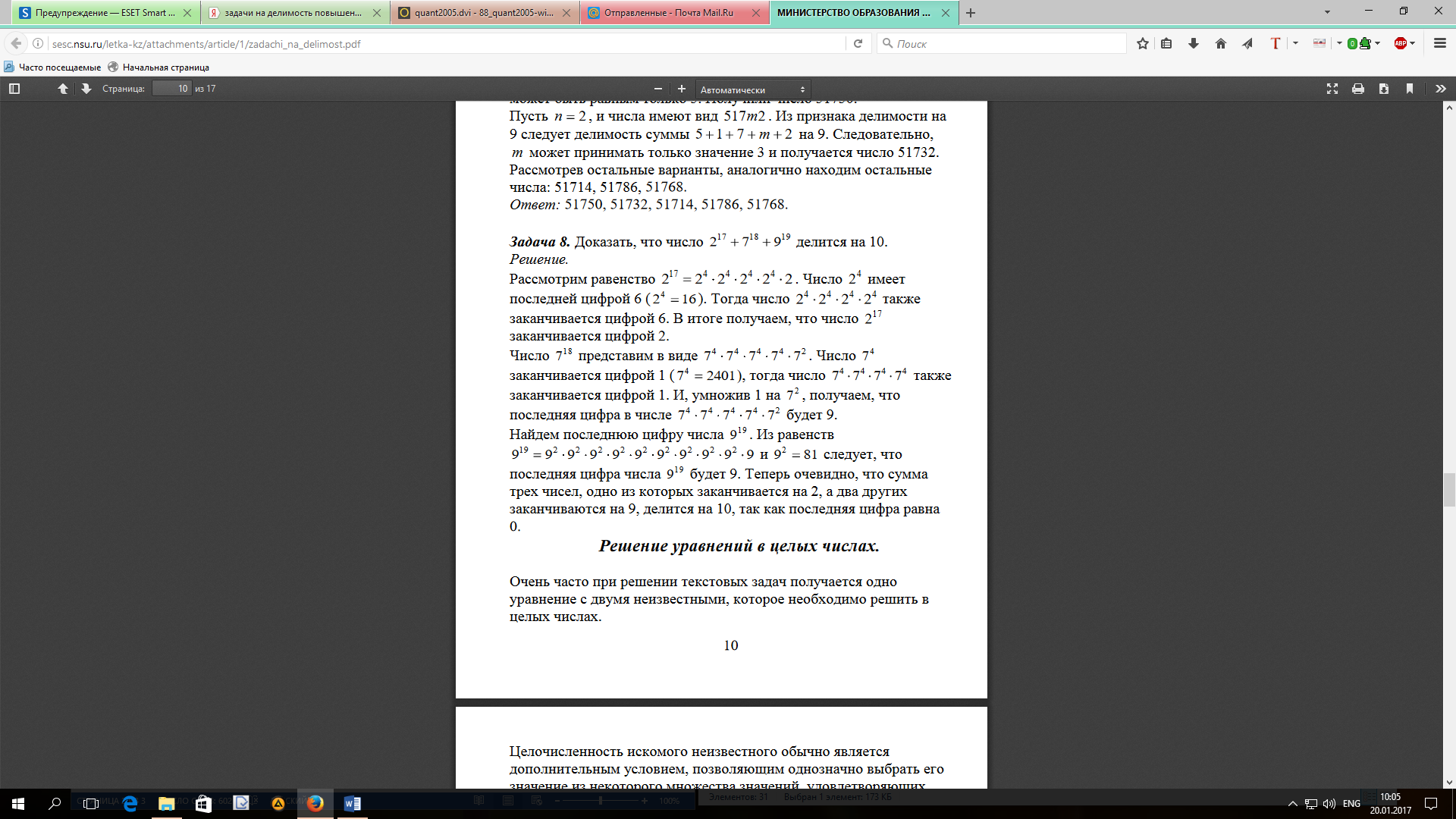 5.  Вдоль дорожки между домиками Незнайки и Синеглазки росли в ряд цветы: 15 пионов и 15 тюльпанов вперемешку .Отправившись из дома в гости к Незнайке, Синеглазка поливала все цветы подряд. После 10-го тюльпана вода закончилась, и 10 цветов остались неполитыми.Назавтра, отправившись из дома в гости к Синеглазке, Незнайка собирал для неё все цветы подряд. Сорвав 6-й тюльпан, он решил, что для букета достаточно. Сколько цветов осталось расти вдоль дорожки?1. Ответ. 6 гостей.Решение.Допустим, что гостей действительно больше шести. Тогда правы и Вася, и его сестра, а это противоречит условию задачи. Значит, гостей не больше шести, и Вася неправ. Но тогда должна быть права сестра, иначе снова нарушится условие задачи. Значит, гостей больше пяти. Но если их больше пяти и не больше шести, то их ровно шесть.2. Ответ: 82,5 км/ч. Следующим красивым числом (то есть, числом-палиндромом) будет число 26062. Следовательно за 1 час 20 минут грузовик проехал 26062 – 25952 = 110 (км), значит его скорость равна 110: = 82,5 (км/ч).3.                     4.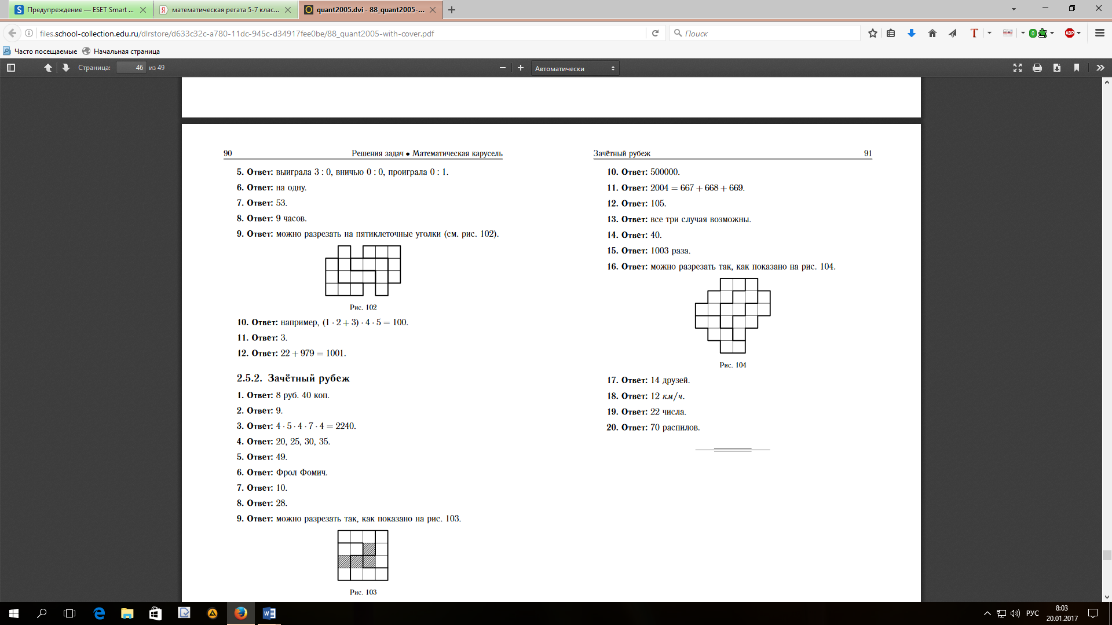 5. Ответ.19 цветов.Решение.Неполитыми осталось 10 цветов, значит, политобыло 30−10=20 цветов. Рассмотрим последний политый Сине-глазкой тюльпан. Так как всего тюльпанов 15, за этим тюльпаном идёт ещё 15−10=5 тюльпанов.Поэтому Незнайка сорвёт эти 5 тюльпанов и закончит рвать цветы как раз на последнем политом Синеглазкой тюльпане. Но это значит, что все стальные политые цветы уцелели. То есть уцелело 20−1=19 цветов.Математический праздник 2017    1 турЗадачи, в которых присутствует только ответ без решения и пояснения, не оцениваются7 класс1. Нарисуйте 8 точек и соедините их отрезками так, чтобы отрезки не пересекались и через каждую точку проходило ровно 4 отрезка.          2. Вдоль дорожки между домиками Незнайки и Синеглазки росли в ряд цветы: 15 пионов и 15 тюльпанов вперемешку .Отправившись из дома в гости к Незнайке, Синеглазка поливала все цветы подряд. После 10-го тюльпана вода закончилась, и 10 цветов остались неполитыми.Назавтра, отправившись из дома в гости к Синеглазке, Незнайка собирал для неё все цветы подряд. Сорвав 6-й тюльпан, он решил, что для букета достаточно. Сколько цветов осталось расти вдоль дорожки?3. Докажите , что число                                  делится на 10.4. Два торговца купили в городе одинаковое количество товара по одной и той же цене и увезли каждый в свою деревню продавать. Первый продавал товар в два раза дороже закупочной цены. Второй сначала поднял цену на 60%, продал четвертую часть товара, затем поднял цену еще на 40% и продал остальное. Кто из них выручил больше денег? 5. В некотором доме живут только супружеские пары с маленькими детьми, причем бездетных семей нет, у каждого мальчика есть сестра и мальчиков больше, чем девочек. Может ли оказаться, что в этом доме взрослых больше, чем детей?___________________________________________1.   Ответ. 2. Ответ.19 цветов.Решение.Неполитыми осталось 10 цветов, значит, политобыло 30−10=20 цветов. Рассмотрим последний политый Сине-глазкой тюльпан. Так как всего тюльпанов 15, за этим тюльпаном идёт ещё 15−10=5 тюльпанов.Поэтому Незнайка сорвёт эти 5 тюльпанов и закончит рвать цветы как раз на последнем политом Синеглазкой тюльпане. Но это значит, что все стальные политые цветы уцелели. То есть уцелело 20−1=19 цветов.3. 4. Пусть стоимость всего купленного товара - x рублей, тогда, первый торговец продал весь товар за 2x рублей. Второй - сначала продал четверть товара, подняв цену на 60%, то есть, получил за это 1,6*0,25x рублей. Затем продал остальное, подняв новую цену еще на 40%, то есть получил 1,6*1,4*0,75x рублей. Получается, что второй продал весь товар за 1,6*0,25x + 1,6*1,4*0,75x = 0,4x + 1,68x = 2,08x(рублей). Это больше, чем 2x, значит, второй выручил больше денег. Ответ: второй торговец. 5. Ответ. Не может.Решение. Их условия вытекает, что в каждой семье есть дочь. Поэтому дочерей в доме не меньше, чем матерей. Но мальчиков в доме больше, чем девочек, следовательно, сыновей больше, чем отцов. Значит, детей в доме больше, чем взрослых. Замечание. Напрашивается такое рассуждение: «так как у каждого мальчика есть сестра, а бездетных семей нет, то в каждой семье не меньше двух детей. Поэтому детей в доме не меньше, чем взрослых». Но это решение неверно. Если в семье есть сын, то в ней действительно не меньше двух детей. Но в семье может быть и единственная дочь.ооооооооооооооо